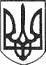 РЕШЕТИЛІВСЬКА МІСЬКА РАДАПОЛТАВСЬКОЇ ОБЛАСТІ(сорок третя позачергова сесія восьмого скликання)РІШЕННЯ09 лютого 2024 року	м. Решетилівка	№ 1769-43-VIIІПро затвердження технічних документацій із землеустрою щодо встановлення (відновлення) меж земельних ділянок в натурі (на місцевості) для будівництва і обслуговування житлового будинку, господарських будівель і споруд (присадибна ділянка)Керуючись Земельним кодексом України, законами України ,,Про місцеве самоврядування в Україні”, „Про землеустрій”, ,,Про державний земельний кадастр”, ,,Про внесення змін до деяких законодавчих актів України щодо відновлення системи оформлення прав оренди земельних ділянок сільськогосподарського призначення та удосконалення законодавства щодо охорони земель”, розглянувши клопотання громадян, враховуючи висновки спільних постійних комісій міської ради, Решетилівська міська радаВИРІШИЛА:1. Затвердити АНТОНЮК Олені Миколаївні технічну документацію із землеустрою щодо встановлення (відновлення) меж земельної ділянки в натурі (на місцевості) площею 0,0716 га (кадастровий номер 5324255100:30:004:0805) – для будівництва і обслуговування житлового будинку, господарських будівель і споруд (присадибна ділянка) та передати її у приватну власність, за адресою:Полтавська область, Полтавський район, м. Решетилівка, вулиця Джерельна, 13.2. Затвердити БЛИЗНЮЧЕНКО Тетяні Миколаївні, ЛОБАС Ірині Григорівні технічну документацію із землеустрою щодо встановлення (відновлення) меж земельної ділянки в натурі (на місцевості) площею 0,1000 га (кадастровий номер 5324255100:30:001:1138) – для будівництва і обслуговування житлового будинку, господарських будівель і споруд (присадибна ділянка) та передати її у спільну часткову власність, а саме БЛИЗНЮЧЕНКО Тетяні Миколаївні – 5/6, ЛОБАС Ірині Григорівні – 1/6 за адресою:Полтавська область, Полтавський район, м. Решетилівка, вулиця Озерянська, 7.3. Затвердити БОДЯРКІНУ Олександру Олександровичу технічну документацію із землеустрою щодо встановлення (відновлення) меж земельної ділянки в натурі (на місцевості) площею 0,1545 га (кадастровий номер 5324280901:01:001:0187) – для будівництва і обслуговування житлового будинку, господарських будівель і споруд (присадибна ділянка) та передати її у приватну власність, за адресою:Полтавська область, Полтавський район, с-ще Покровське, вулиця Шевченка, 13.4. Затвердити ГОЛУБ Євдокії Панасівні технічну документацію із землеустрою щодо встановлення (відновлення) меж земельної ділянки в натурі (на місцевості) площею 0,0606 га (кадастровий номер 5324255100:30:005:1181) – для будівництва і обслуговування житлового будинку, господарських будівель і споруд (присадибна ділянка) та передати її у приватну власність, за адресою:Полтавська область, Полтавський район, м. Решетилівка, вулиця
Свободи, 67.5. Затвердити КАЛІНУ Миколі Степановичу технічну документацію із землеустрою щодо встановлення (відновлення) меж земельної ділянки в натурі (на місцевості) площею 0,2500 га (кадастровий номер 5324281409:09:001:0015) – для будівництва і обслуговування житлового будинку, господарських будівель і споруд (присадибна ділянка) та передати її у приватну власність, за адресою:Полтавська область, Полтавський район, с. Кузьменки, вулиця Лугова, 6.6. Затвердити КУРИШКО Тетяні Григорівні технічну документацію із землеустрою щодо встановлення (відновлення) меж земельної ділянки в натурі (на місцевості) площею 0,1600 га (кадастровий номер 5324281502:02:001:0243) – для будівництва і обслуговування житлового будинку, господарських будівель і споруд (присадибна ділянка) та передати її у приватну власність, за адресою:Полтавська область, Полтавський район, с. Братешки, вулиця Берегова, 9.7. Затвердити ОБРЕВКУ Олександру Миколайовичу технічну документацію із землеустрою щодо встановлення (відновлення) меж земельної ділянки в натурі (на місцевості) площею 0,2500 га (кадастровий номер 5324284201:01:003:0184) – для будівництва і обслуговування житлового будинку, господарських будівель і споруд (присадибна ділянка) та передати її у приватну власність, за адресою:Полтавська область, Полтавський район, с. Потічок, вулиця Перемоги, 4.8. Затвердити ПАЗЕЧКО Любов Юріївні технічну документацію із землеустрою щодо встановлення (відновлення) меж земельної ділянки в натурі (на місцевості) площею 0,1113 га (кадастровий номер 5324280901:01:002:0171) – для будівництва і обслуговування житлового будинку, господарських будівель і споруд (присадибна ділянка) та передати її у приватну власність, за адресою:Полтавська область, Полтавський район, с-ще Покровське, вулиця
Степова, 2.9. Затвердити ПОЛЬГУЙ Світлані Олексіївні технічну документацію із землеустрою щодо встановлення (відновлення) меж земельної ділянки в натурі (на місцевості) площею 0,1154 га (кадастровий номер 5324280901:01:001:0254) – для будівництва і обслуговування житлового будинку, господарських будівель і споруд (присадибна ділянка) та передати її у приватну власність, за адресою:Полтавська область, Полтавський район, с-ще Покровське, вулиця Робітнича, 13 а.10. Затвердити СОТНІКОВУ Володимиру Віталійовичу, ТУЛЬСЬКІЙ Наталії Віталіївні, САМОЙЛОВІЙ Аллі Віталіївні технічну документацію із землеустрою щодо встановлення (відновлення) меж земельної ділянки в натурі (на місцевості) площею 0,1000 га (кадастровий номер 5324255100:30:001:1141) – для будівництва і обслуговування житлового будинку, господарських будівель і споруд (присадибна ділянка) та передати її у спільну часткову власність, а саме по 1/3 кожному, за адресою:Полтавська область, Полтавський район, м. Решетилівка, вулиця
Лугова, 13 А.Міський голова	Оксана ДЯДЮНОВА